Шацило Алексей ГеоргиевичExperience:Documents and further information:NAME: SHATSILO OLEKSIY GRIGORIEVICH: MARRIED: WIFE IRINA SHATSILOADRESS: NEGINSKAYA STR,40/4: MOBILE: 380674254791LUSTDORFSKAYA ROAD,148/76NAME OF SCHOOL: OMKTF-ONMA-JUNIOR SPECIALIST 2004-2008SEAMAN BOOK: AB 409694 06/05/2009-06/05/2014-ILYICHEVSK: NAT.PASSPORT:KK099963-29/09/1998 -ODESSATRAVEL PASSPORT:AM 654043 19/05/2000-19/05/2010-ODESSA: VISA USAC1/D#87870875:13/09/2007-11/09/2012-LATVIALIBERIA SEAMAN BOOK:0824825 24/03/2008-24/03/2013-VIENNA,VIRGINIA USALICENCE: NAVIGATOR-00658/2009/08-16/06/2009-16/06/2014-ODESSAENDORSEMENT:00658/2009-22/04/2014-ODESSAGMDSS:GENERAL OPERATOR 00070/2009/03-21/05/2009-21/05/2014-ILYICHEVSKENDORSEMENT: 00070/2009/03-21/05/2009-07/05/2014-ILYICHEVSKBASIC SAFETY:LZ#202300-23/04/2009-23/04/2014-ODESSAADV.FIRE FIGHTING:LZ#20311-23/04/2009-23/04/2014-ODESSAMEDICAL FIRST AID:LZ#12844-23/04/2009-23/04/2014-ODESSASURV. CRAFT:LZ#20690-23/04/2009-23/04/2014-ODESSACARRIAGE OF DANG.:LZ#13287-23/04/2009-23/04/2014-ODESSAOIL TANKER SPECIALIZED:LZ#01530-27/04/2009-27/04/2014-ODESSACHEMICAL TANKER SPECIALIZED:LZ#02265-27/04/2009-27/04/2014-ODESSARADAR-ARPA:LZ#02050-22/04/2009-22/04/2014-ODESSATANKER FAMILIAR.:LZ#20148-23/04/2009-23/04/2014-ODESSAMEDICAL EXAM.:09/12/2008-09/12/2009-ODESSAYELLOW FEVER:13/05/2004-13/04/2014-ODESSAPosition applied for: 2nd EngineerDate of birth: 14.08.1981 (age: 36)Citizenship: UkraineResidence permit in Ukraine: NoCountry of residence: UkraineCity of residence: OdessaPermanent address: НЕЖИНСКАЯД.40 КВ4Contact Tel. No: +38 (067) 425-47-91E-Mail: ira-alexshac@ukr.netU.S. visa: NoE.U. visa: NoUkrainian biometric international passport: Not specifiedDate available from: 10.08.2009English knowledge: ModerateMinimum salary: 1500-2000 $ per month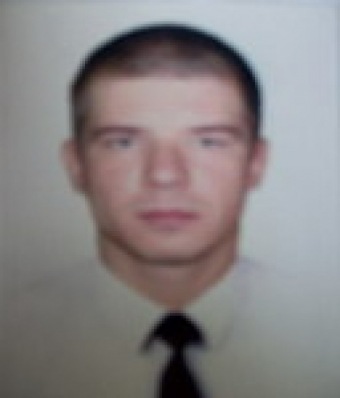 PositionFrom / ToVessel nameVessel typeDWTMEBHPFlagShipownerCrewingOrdinary Seaman12.12.2008-09.03.2009СТОЛТ-САНChemical Tanker-КАЙМАНОВЫЕ ОСТРОВАСТОЛТ-ТАНКЕРСАКОМАРИН-ОДЕССАOrdinary Seaman13.03.2008-09.07.2008СТОЛТ-СПАНChemical Tanker-ЛИБЕРИЯСТОЛТ-ТАНКЕРСАКОМАРИН-ОДЕССАOrdinary Seaman15.09.2007-20.01.2008СТОЛТ-СЕРФChemical Tanker-КАЙМАНОВЫЕ ОСТРОВАСТОЛТ-ТАНКЕРСАКОМАРИН-ОДЕССА